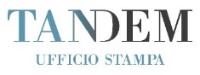 Francesca Comandini +39 3403828160  press.francescacomandini@gmail.com Paola Turco +39 3395886669 press.paolaturco@gmail.com